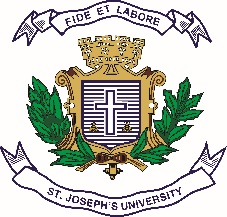 ST. JOSEPH’S UNIVERSITY, BANGALORE-27BBA/BBASF – I SEMESTERSEMESTER EXAMINATION: OCTOBER 2023(Examination conducted in November/December 2023)BA1123/BASF1123 : FINANCIAL ACCOUNTING(For Current batch students only)Time-2 Hours							Max Marks-60 MarksThis paper contains four printed pages and four partsSection A I. Answer any five of the following 					(5x2 = 10 Marks)State any two objectives of Financial Accounting.What is meant by Double Entry System?Mention any four differences between Current assets and Non-current assets.Give the meaning of Bank reconciliation Statement.State whether the balance of each of the following accounts should be placed in debit or credit column of the trial balance. Capital; Cash; Drawings; Furniture; Machinery; Debtors; Creditors.  Rectify the following errors: Sales to Sridhar ₹152, posted to his account as ₹125.Purchased furniture for cash ₹2,000 was not posted. Section BII. Answer any four of the following 				(4x5 = 20 Marks)Record the following transactions in the books of Ms. Mac and Co. for the year 2022.Mohan, a retail merchant commenced business with a capital of ₹12,000 on 1.1.2021. Subsequently on 1.5.2021 he invested further capital of ₹5,000. During the year, he has withdrawn ₹2,000 for his personal use. On 31.12.2021, his assets and liabilities were as follows:Calculate the Profit or loss made during the year 2021.Bring out the difference between Tangible and Fictitious Assets.From the following transactions prepare Bank Reconciliation Statement as on 31.8.2020Bank Balance as per Cash Book ₹8,000Cheques of ₹1,000, 2,000 and 3,000 issued on 8th,10th and 13th of August. Of these a cheque issued on 10th only was not presented for payment till 31st August Interest and dividend collected by the banker on 25th August and informed the customer on 1st September ₹500Cheques of ₹3,300 deposited into bank of which a cheque of ₹2,300 only collected in AugustA cheque of ₹2,000 received and debited in cash book but not sent to bank till 31st AugustFollowing entries found in Pass book only (a) Interest on bank balance ₹250 (b) Electricity bill paid ₹400 (c) Commission charges ₹50 Explain the importance of Indian accounting Standards. Section C III. Answer any two of the following						(2x10 = 20 Marks)The following balances were extracted from the books of Mr. Thomas as on 31st March, 2018.Additional information:Closing Stock ₹9,000Provide Depreciation @ 10% on MachineryInterest accrued on Investment ₹2,000Prepare Trading account, Profit and Loss account and Balance Sheet.Explain the objectives of Inventory valuation as per Indian Accounting Standards.Jeyaseeli is a sole proprietor having a provisions store. Following are the transactions during the month of January, 2018. Journalise them.SECTION DIV. Answer the following question					(1 x 10 = 10 Marks)From the following particulars make Double Column Cash book of Mr. Doraiswamy for the month of March, 2022: 1st AugPurchased from ABC Ltd. (Invoice No.524) 2000 balls @ ₹5 Per Piece15th AugPurchased from XYZ Ltd. (Invoice No.611) 100 bats @ ₹250 Per Piece. Trade Discount 20%29th AugPurchased from Con Ltd. (Invoice No.444) 200 skates for ₹1,00,000. Trade Discount 10%29th AugPurchased from ABC Ltd. (Invoice No.741) 200 Chess for ₹2,000. Trade Discount 15%30th AugPurchased from Con Ltd. (Invoice No.521) 100 skates for ₹40,000. Trade Discount 8% Particulars₹Cash at Bank3,000Debtors4,000Stock16,000Furniture2,000Creditors5,000Particulars₹Particulars₹Purchases75,000Capital60,000Return Inward 2,000Creditors30,000Opening Stock10,000Sales1,20,000Freight Inward4,000Return Outwards1,000Wages2,000Investments10,000Bank Charges1,000Land30,000Machinery30,000Building25,000Cash at Bank18,000Cash in Hand4,0002,11,0002,11,000DateParticularsAmount (₹)Jan 1stCommenced business with cash80,000Jan 2ndDeposited cash with bank40,000Jan 3rdPurchased goods by paying cash5,000Jan 4thPurchased goods from Lipton &Co on credit10,000Jan 5thSold goods to Joy and received cash 11,000Jan 6thPaid salaries by cash5,000Jan 7thPaid Lipton & co by cheque for the purchases made on 4th JanJan 8thBought furniture by cash4,000Jan 9thPaid electricity charges by cash1,000Jan 10thBank paid insurance premium on furniture as per standing instructions 300DateParticulars₹2022. Jan 1stCash Balance                                                     18,500Jan 3rdCash Sales                                                         33,000Jan 7thPaid Dravid                                                         15,850Discount allowed by him                                   150Jan 13thSold goods to Manohar on credit                     19,200Jan 15thCash withdrawn for personal expenses              2,400Jan16thPurchased goods from Charles on credit         14,300Jan 22ndPaid into bank                                                    22,750Jan 25thCash received from Manohar                             19,000Allowed him discount                                         200Jan 26thDrew a cheque for office use                              17,500Jan 27thPaid cash to Saravanan                                       2,950Discount received from him                               50Jan 28thPaid Cash to Charles less discount                     14,200Jan 29thCash Purchases                                                   13,500Jan 30thPaid for Advertising                                            600Jan 31stPaid Salaries                                                        12,000